Garantie bepaling en advies Roetfilters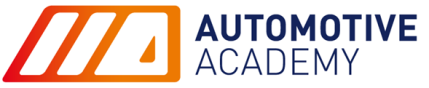 Bij after-market DPF systemen zijn er twee mogelijkheden voor het ‘defect’ of te snel vol raken van een filter.Het filter heeft te weinig opslag- of overcapaciteit en/of edel materiaal. (bijv. Cordiriet tov Silicium)Het voertuig heeft een motorisch probleem en/of een verkeerd rijpatroon.Het kan ook een combinatie van beide zijn. Waarbij een filter met iets mindere overcapaciteit wel goed zou functioneren op een auto die veel snelweg rijdt, maar niet op een auto met een verkeerd rijpatroon of motorisch probleem.Het is dus belangrijk om de volgende zaken te controleren;Kwaliteit van het filterStaat van de motor, met alle daar bij horende sensoren en actuatorenRijpatroon (veel snelweg of veel korte stukken)Checklist voor garantieaanvraag:Om bovenstaande checklist te kunnen invullen is het belangrijk om goed onderlegd te zijn in roetfilter- en diagnosetechniek. Iedereen kan controleren of een drukverschilsensor signaal afgeeft, maar om te bepalen of het signaal juist is, in de situatie waarin de sensor is gemeten, is veel meer kennis nodig.Technici bezitten deze kennis wanneer zij de diagnose trainingen diesel (of easydiesel) en de diagnose training DPF van GMTO of Autoniveau met goed gevolg hebben afgelegd.i.o.n.i.o.verholpenAsgehalte, De asbelasting van het roetfilterMotorolie, oliepeil bepalenMotorolie, verversingstermijn controlerenMotorolie, kwaliteit testen, carterventilatie controlerenMotorolie, verdunning controlerenBepaal de softwareversie en indien nodig update uitvoerenWerking van de drukverschilsensor controlerenDrukverschilsensor leidingen controleren op dichtheid en reinigenDrukverschil - Controleer de sensor connectoren, kabels en pinnenControleer luchtmassameter en voer een systeemtest van de luchtmassameter uitEGR klep controleren op sturing, positie en terugkoppelingControleer wervelkleppen inlaat op werking en vervuilingControleer de dynamische rondloop van de motor op afwijkingenInlaattraject controleren op vervuiling en dichtheidTurbodruksensor controleren op vervuiling dichtheid en signaalvormingTemperatuursensoren voor en na DPF controleren op juiste werkingTemperatuursensor na de turbo controlerenLambdasonde en lambdasonde verwarming controleren (breedband)Controleer gloeibougies op werking (stroomafname en voedingsspanning)Controleer injectoren met een dynamische retourflowtestControleer de aansturing van de injectorenTurbo op axiaal speling controlerenTest de voorgeschakelde OXI kat op werking (via temperatuursensoren)Ad-Blue niveau controleren (indien van toepassing)Motorthermostaat en EGR thermostaat testen (BMW/Opel/VAG)Koelmiddeltemperatuur controleren > 75 -80 graden minimaal (anders wordt regeneratie niet gestart)